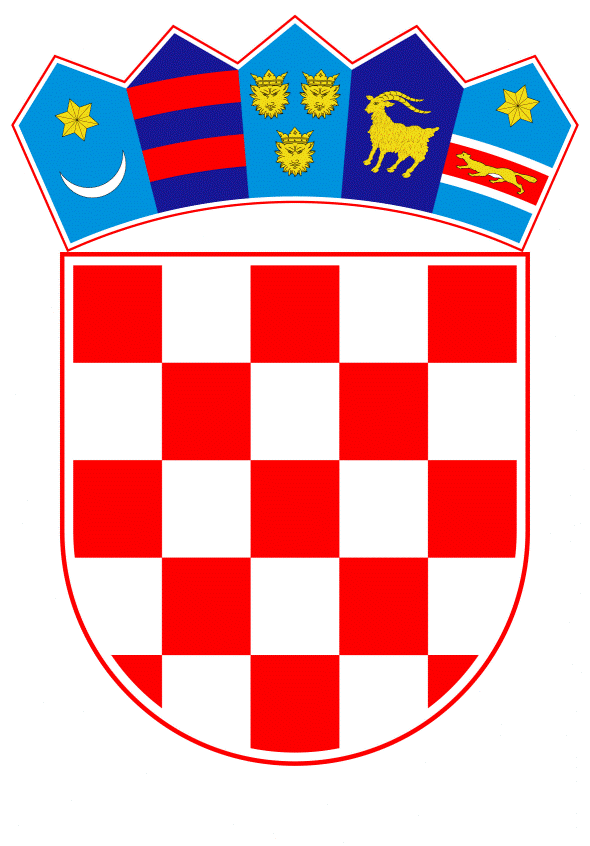 VLADA REPUBLIKE HRVATSKEZagreb, 29. srpnja 2021.._______________________________________________________________________________________________________________________________________________________________________________________________________________________________Banski dvori | Trg Sv. Marka 2  | 10000 Zagreb | tel. 01 4569 222 | vlada.gov.hrPRIJEDLOG  Na temelju članka 80. stavka 1. Zakona o proračunu (Narodne novine, br. 87/08, 136/12 i 15/15) i članka 48. Zakona o izvršavanju Državnog proračuna Republike Hrvatske za 2021. godinu (Narodne novine, br. 135/20 i 69/21), Vlada Republike Hrvatske je na sjednici održanoj _______ 2021. godine donijelaO D L U K Uo davanju državnog jamstava u korist Hrvatske banke za obnovu i razvitak i/ili drugih poslovnih banka u zemlji i/ili inozemstvu, za kreditno zaduženje društva ULJANIK Brodogradnja 1856 d.o.o., Pula, u svrhu osiguranja sredstava za sudjelovanje na javnoj dražbi za kupnju broda Nov. 526I.Ovlašćuje se Ministarstvo financija, da u ime Vlade Republike Hrvatske izda, a ministar financija potpiše ispravu o davanju državnog jamstva u korist Hrvatske banke za obnovu i razvitak i/ili drugih poslovnih banka u zemlji i/ili inozemstvu, za kreditno zaduženje društva ULJANIK Brodogradnja 1856 d.o.o., Pula, u iznosu od 12.840.056,40 kuna, uvećano za troškove kamata i naknada, u svrhu osiguranja sredstava za sudjelovanje na javnoj dražbi za kupnju broda Nov. 526.II.	Zadužuje se društvo ULJANIK Brodogradnja 1856 d.o.o., Pula da sudjeluje u četvrtoj ponovljenoj elektroničkoj javnoj dražbi i preda ponudu za preuzimanje broda Nov. 526 koju provodi Financijska agencija, od 8. lipnja 2021. do 1. rujna 2021., a koji je dio stečajne mase društva ULJANIK d.d. u stečaju, Pula. Na temelju izdanog državnog jamstva, društvo ULJANIK Brodogradnja 1856 d.o.o., Pula će sklopiti odgovarajuće ugovore o kreditnom zaduženju kod Hrvatske banke za obnovu i razvitak i/ili drugih poslovnih banaka. III.	Sredstva iz kreditnog zaduženja osiguranog državnim jamstvom iz točke I. ove Odluke, mogu se koristiti isključivo u svrhu financiranja sudjelovanja na javnoj dražbi za kupnju broda Nov. 526, odnosno uplatu jamčevine.IV.	Zadužuje se društvo ULJANIK Brodogradnja 1856 d.o.o., Pula da odmah po ishođenju kredita kod Hrvatske banke za obnovu i razvitak i/ili drugih poslovnih banaka, iznos predviđen za potrebne jamčevine uplati u korist Financijske agencije. Isto tako, zadužuje se društvo ULJANIK Brodogradnja 1856 d.o.o., Pula da izda pisanu uputu Financijskoj agenciji da sredstva kredita koja su se koristila kao jamčevina u predmetnoj javnoj dražbi isplati na račun Hrvatske banke za obnovu i razvitak i/ili drugih poslovnih banaka nakon okončanju javne dražbe. V.Zadužuje se Ministarstvo gospodarstva i održivog razvoja da, u suradnji s Ministarstvom financija i društvom Hrvatska brodogradnja - Jadranbrod d.d., Zagreb, osigura provedbu ove Odluke.                                                              VI.Ova Odluka stupa na snagu danom donošenja.PREDSJEDNIKmr. sc. Andrej PlenkovićKLASA:URBROJ: Zagreb, _____ srpnja 2021. godineOBRAZLOŽENJEOvom Odlukom ovlašćuje se Ministarstvo financija da, u ime Vlade Republike Hrvatske izda ispravu o davanju državnog jamstava društvu ULJANIK Brodogradnja 1856 d.o.o. za kreditno zaduženje kod Hrvatske banke za obnovu i razvitak i/ili drugih poslovnih banaka u svrhu sudjelovanja na Javnoj dražbi za gradnju Nov. 526 u iznosu 12.840.056,40 HRK, uvećano za troškove kamata i naknada.Kao što je poznato, stečajni postupak nad društvom ULJANIK d.d. otvoren je 20. svibnja 2019. godine, a nakon provedene analize i izrade Posebnog izvješća stečajne upraviteljice od 26. studenog 2019. godine zaključeno je kako za tog stečajnog dužnika nije moguće izraditi stečajni plan koji bi prihvatili vjerovnici te je predložen likvidacijski postupak. U izvješću se navodi kako dužnik, odnosno ULJANIK d.d. u stečaju ne može ugovarati gradnju novih brodova niti obavljati djelatnost brodogradnje jer za to nema uvjeta ni opremu. Dužnik nema vlastitih izvora sredstava za pokretanje proizvodnje, a zbog pozitivnih propisa ne može dobiti državne potpore. Za društvo ULJANIK Brodogradilište d.d. u stečaju stečajni postupak je otvoren 16. svibnja 2019. godine, a stečajni dužnik posjeduje kompletnu opremu za brodograđevnu djelatnost i nešto zaliha materijala. Vlada Republike Hrvatske je na sjednici 26. ožujka 2020. godine donijela Odluku o davanju suglasnosti na prijenos koncesije na pomorskom dobru u svrhu gospodarskog korištenja luke posebne namjene – Brodogradilišta Uljanik (Klasa:022-03/20-04/109, Urbroj: 50301-27/12-20-2), s društva ULJANIK d.d. u stečaju na novog ovlaštenika koncesije društvo ULJANIK Brodogradnja 1856 d.o.o. Preuzimanjem koncesije ostvario se jedan od preduvjeta za nastavak brodograđevne djelatnosti u Puli.Na održanoj sjednici Skupštine vjerovnika stečajnog dužnika ULJANIK d.d. u stečaju, Pula od 8. lipnja 2020. godine donesena je Odluka o prijenosu opreme koja nije opterećena razlučnim pravima u temeljni kapital u društvo Uljanik brodogradnja 1856 d.o.o. Naime, oprema koja predstavlja dio stečajne mase Uljanik d.d. u stečaju i nije opterećena pravom odvojenog namirenja, a potrebna je za obavljanje brodograđevne djelatnosti društva Uljanik Brodogradnja 1856 d.o.o. kojeg je stečajni dužnik jedini član unosi se po procijenjenoj vrijednosti od 5.016.320,00 kuna u to društvo i na taj način povećava temeljni kapital Uljanik Brodogradnja 1856 d.o.o. te poslovni udio stečajnog dužnika u tom društvu.Društvo ULJANIK Brodogradnja 1856 d.o.o. nije pravni slijednik stečajnih dužnika ULJANIK d.d. u stečaju i ULJANIK Brodogradilište d.d. u stečaju, već pravni subjekt koji ima mogućnost staviti u funkciju pomorsko dobro i opremu namijenjenu brodogradnji te zaposliti bivše radnike Uljanik grupe koristeći njihovo akumulirano znanje u organizaciji, tehnici i tehnologiji brodogradnje po čemu je brodogradilište Uljanik, uz ostala hrvatska brodogradilišta bilo jedan od prepoznatljivih brendova i na svjetskom tržištu kao specijalizirano brodogradilište za gradnju jedinstvenih brodova specijalne namjene. Nastavno na navedeno, Vlada Republike Hrvatske donijela je 3. rujna 2020. Odluku o davanju državnog jamstva za kreditno zaduženje društvu ULJANIK Brodogradnja 1856 d.o.o. kod Hrvatske banke za obnovu i razvitak i/ili drugih poslovnih banaka za pokretanje proizvodnje (Klasa: 022-03/20-04/324; Urbroj: 50301-05/27-20-1), u iznosu od 32.500.000,00 HRK. Svrha tog jamstva je u konačnici stvoriti pozitivni financijski efekt za brodograđevnu industriju u Republici Hrvatskoj te ublažiti negativan utjecaj ranijih restrukturiranja brodogradilišta na Proračun Republike Hrvatske. Navedena Odluka je izrađena na osnovu dostavljenih podataka za čiju vjerodostojnost jamči Uprava društva ULJANIK Brodogradnja 1856 d.o.o. i na temelju Analize mjera za izdavanjem državnih jamstava za pokretanje proizvodnje u društvu ULJANIK Brodogradnja 1856 d.o.o. koju je Ministarstvu gospodarstva i održivog razvoja dostavilo društvo Hrvatska brodogradnja – Jadranbrod d.d.U cilju ostvarenja revitalizacije brodogradnje na području Pule, društvo ULJANIK Brodogradnja 1856 d.o.o. zatražilo je jamstvo i/ili pozajmicu u visini jamčevine za sudjelovanje u javnoj dražbi za kupnju broda Nov. 526, koji je dio stečajne mase društva ULJANIK d.d. u stečaju, a kako bi dovršilo njegovu izgradnju i vodilo aktivnosti oko prodaje broda po završetku gradnje.Sukladno Poslovnom planu društva ULJANIK Brodogradnja 1856 d.o.o., povrat glavnice kredita za pokretanje proizvodnje u iznosu od 32.500.000 kuna planiran je iz priliva od završetka broda u gradnji Nov. 526. Financijska agencija je dana 8. lipnja 2021. godine na temelju članka 45. Zakona o izmjenama i dopunama Ovršnog zakona te članka 247. Stečajnog zakona, a u povodu zahtjeva za prodaju Trgovačkog suda u Pazinu objavila poziv za sudjelovanje u četvrtoj ponovljenoj elektroničkoj javnoj dražbi gdje se kao predmet prodaje utvrđuje prodaja Nov. 526. Prema procjeni ovlaštenog sudskog vještaka iz rujna 2019. godine, utvrđena vrijednost broda za prijevoz žive stoke iznosi 128.400.564,03 kune. Svaki eventualni ponuditelj, sukladno zakonskim propisima, koji je zainteresiran sudjelovati u elektroničkoj javnoj dražbi treba uplatiti 10% jamčevine od utvrđene vrijednosti.Društvo ULJANIK Brodogradnja 1856 d.o.o. je još ranije dostavilo kalkulacije o troškovima završetka broda Nov. 526. Brod za prijevoz žive stoke (live stock carrier) nalazi se na navozu na koncesijskom području društva ULJANIK Brodogradnja 1856 d.o.o. u stanju gotovosti koje prethodi porinuću broda. Upravo je u tijeku 4. ponovljeni krug dražbovanja za Nov. 526 za početnu cijenu od 1 kune jer ni u prethodnom krugu dražbovanja nitko nije pokazao interes niti uplatio traženu jamčevinu i dao ponudu. Ovim Prijedlogom odluke predlaže se odobrenje Ministarstvu financija da izda jamstvo za kreditno zaduženje društvu ULJANIK Brodogradnja 1856 d.o.o. kojim bi se sredstvima uplatila jamčevina i kupila predmetna novogradnja za 1 kunu, a kako bi isto društvo moglo završiti brod i ponuditi ga zainteresiranim brodovlasnicima.Društvo ULJANIK Brodogradnja 1856 d.o.o., Pula će odmah po ishodovanju kredita, sredstva potrebna za iznos jamčevine uplatiti u korist Financijske agencije. Isto tako, društvo će izdati pisani nalog Financijskoj agenciji da po okončanju javne dražbe sredstva jamčevine uplati u korist Hrvatske banke za obnovu i razvitak i/ili drugih poslovnih banaka.Slijedom navedenog, predlaže se donošenje navedene Odluke u tekstu kako je predloženo. Predlagatelj:Ministarstvo gospodarstva i održivog razvojaPredmet:Prijedlog odluke o davanju državnog jamstava u korist Hrvatske banke za obnovu i razvitak i/ili drugih poslovnih banka u zemlji i/ili inozemstvu, za kreditno zaduženje društva ULJANIK Brodogradnja 1856 d.o.o., Pula, u svrhu osiguranja sredstava za sudjelovanje na javnoj dražbi za kupnju broda Nov. 526